WWT Welney Group Booking Form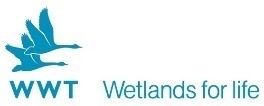 We are delighted you are booking a group visit to Welney, please complete all pages of this form and return it to confirm arrangements for your visit. Bookings are provisional until we confirm receipt of this form. To qualify for 15% off standard admission prices the group must consist of 12 paying visitors or more and the group are required to pay in one transaction
CateringTo discuss our range of catering options please ring the visitor centre on 01353 860711Please return this form by email to groups.welney@wwt.org.uk. Bookings are provisional until we confirm receipt of this form. General detailsGeneral detailsGeneral detailsGeneral detailsGeneral detailsGeneral detailsGeneral detailsGeneral detailsName of  group:Name of  group:Address:Address:Postcode:Postcode:Leaders Name:Leaders Name:Telephone number:Telephone number:Email: Email: Have you visited WWT Welney before?Have you visited WWT Welney before?Have you visited WWT Welney before?Have you visited WWT Welney before?YES        NO        YES        NO        YES        NO        YES        NO        Where did you hear about group visits at Welney?  Where did you hear about group visits at Welney?  Where did you hear about group visits at Welney?  Where did you hear about group visits at Welney?  Visit date: Arrival time:Departure time:Departure time:No. of ChildNo. of Seniors:No. of adults:No. of adults:Other requirementsOther requirementsOther requirementsOther requirementsOther requirementsOther requirementsOther requirementsOther requirementsMobility Scooter 1Mobility Scooter 2Meet & Greet     OtherFree pre-visit: Preferred date        Free pre-visit: Preferred date        Free pre-visit: Preferred date        Free pre-visit: Preferred date        Free pre-visit: Preferred date        YesNoDate:Additional Activities (pre-booking essential)        Additional Activities (pre-booking essential)        Additional Activities (pre-booking essential)        Swan feeds (November – February) Watch our migratory swans being fed & learn with our expert commentators about their incredible journey.12noon & 3.30pm daily6.30pm (Saturdays & Sundays only)Price included in admissionMaximum of 55 peopleChildren under 18 must be accompanied by an adultState which swan feed time your group is attending and how many of you will be presentWildlife walks/ talks at WelneyYour group can now discover more about the seasonal wildlife on one of our guided walks or talks in our pond room. All year round wildlife experiences with a guide – walks can cater for all abilities.  Guided walk£40 per hourMaximum 20 peopleMeeting point - Entrance foyer to centre Walks last 1 hour talks 45minRequested start time of walk / talk and number of people attendingCost to add to total:Will your group be visiting the cafe? Menu available on request for groups or individualsWill your group be visiting the cafe? Menu available on request for groups or individualsCall us to discuss requirementsCream Tea including swan feed and admission £13.70  YES        NO        Centre Opening Times Visit our webpage https://www.wwt.org.uk/wetland-centres/welney/plan-your-visit/opening-times/GDPR We would like to keep you up to date about what’s happening at our centres, our conservation work, group offers and activities and ways you can support us. We are committed to keeping your personal information secure and we will never share it with other organisations for marketing purposes.If you already receive communications from us, the box you tick on this form will update any contact preferences you have already given us.You can change your contact preferences at any time by contacting our Supporter Services team on 01453 891198 or supporter@wwt.org.ukE-mailTelephoneSMSYes  Yes  Yes  No   No   No   CostsCostsCostsCostsCostsCostsCostsCostsChild 16yrs & under£4.45Adults£7.35Concession (65+, disabled, full-time student and unemployed)£6.60WWT MembersFREENo ofAmount______No ofAmount______No ofAmount_______Total AmountPayment detailsWWT is a conservation charity. To keep our administration costs low, we prefer you to pay on the day of your visit. Please tell us how you plan to pay:Cheque payable to ‘WWT’      Card     Cash      	DeclarationI have read and accept the terms and conditions. (Please tick here)Signed: ……………………………………………..………     Date: ___ / ___ / ___